Задачі на визначення часу за відстанню і швидкістю. Дії з іменованими числамиМета: ознайомити учнів зі способом визначення часу за відомими швидкістю і відстанню; вдосконалювати вміння додавати і віднімати іменовані числа; розвивати уважність; виховувати інтерес до предмета.ХІД УРОКУІ. ОРГАНІЗАЦІЙНИЙ МОМЕНТII. КОНТРОЛЬ, КОРЕКЦІЯ І ЗАКРІПЛЕННЯ ЗНАНЬ (див. додатковий матеріал до уроку на с. 3)III. АКТУАЛІЗАЦІЯ ОПОРНИХ ЗНАНЬ— Як знайти відстань, якщо відомі час і швидкість?— Як знайти швидкість за відомими часом і відстанню?IV. ПОВІДОМЛЕННЯ ТЕМИ І МЕТИ УРОКУ— Сьогодні на уроці ми навчимося визначати час за відомими відстанню і швидкістю, повторимо додавання і віднімання іменованих чисел.V. ВИВЧЕННЯ НОВОГО МАТЕРІАЛУ	1. Фронтальна робота	ЗадачаТурист пройшов 20 км зі швидкістю 5 км/год. Скільки часу перебував у дорозі турист?— Складемо короткий запис задачі за допомогою схеми.— За одну годину турист проходив 5 км. Скільки разів число 5 міститься в числі 20? (Підвести учнів до висновку: щоб визначити час, потрібно відстань розділити на швидкість.)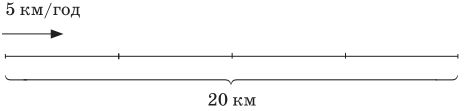 	2. Первинне закріплення	Завдання 510Учні читають і коментують прочитане.	Завдання 511— Виконайте ланцюжком, кожен раз повторюючи правило знаходження часу.(Лижник 26 : 13 = 2 (год)); потяг 240 : 60 = 4 (год); автомобіль 240 : 80 = 3 (год).)	3. ФізкультхвилинкаVІ. РОЗВИТОК МАТЕМАТИЧНИХ ЗНАНЬ	1. Робота над задачами	Завдання 512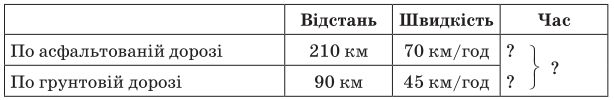 1) 210 : 70 = 3 (год) — рухався автомобіль по асфальтованій дорозі;2) 90 : 45 = 2 (год) — рухався автомобіль по ґрунтовій дорозі;3) 3 + 2 = 5 (год).210 : 70 + 90 : 45 = 5 (год)	Відповідь: автомобіль проїхав усю відстань за 5 годин.	Завдання 513Колективно розглядаються різні випадки руху човнів (за течією і проти течії). Складається графічна схема. Учні розв’язують задачу, записуючи її в зошитах і на дошці з коментуванням.17 250 + 15 000 + 19 885 = 52 км 135 м19 885 + (17 250 – 15 000) = 22 км 135 м	Завдання 514— Прочитайте задачу. Повторіть умову, користуючись таблицею.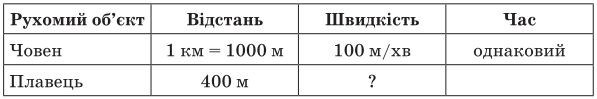 1) 1000 : 100 = 10 (хв) — час руху;2) 400 : 10 = 40 (м/хв).	Відповідь: швидкість, з якою рухався плавець, дорівнює 40 м/хв.	Завдання 515	2. Самостійна роботаСамоперевірка — з дошки.	Завдання 516 (взаємоперевірка — в парах)12 т 70 кг – 9 т 500 кг = 2 т 570 кг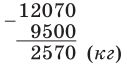 24 м 75 см + 19 м 9 см = 43м 84 см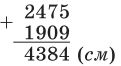 (10 т – 6 ц) : 2 = (100 ц – 6 ц) : 2 = 94 ц : 2 = 47 ц(2 м – 80 см) · 4 = (200 см – 80 см) · 4 = 120 см · 4 = 480 см	3. Колективна робота над задачею	Завдання 517— Ознайомтеся з текстом задачі. Зобразіть її схематично.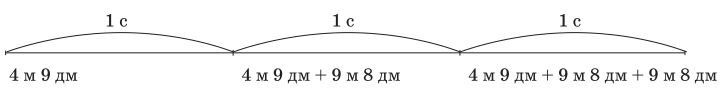 VII. ДОМАШНЄ ЗАВДАННЯЗавдання 518; 519 (с. 83).VIII. ПІДСУМОК УРОКУ— Чого вчилися на уроці?— Як знайти невідомий час за відстанню і швидкістю?Додатковий матеріал до уроку	1. Перевірка домашнього завдання	2. Усні обчислення— Обчисліть способом округлення.36 + 19 = 55  		278 + 197 = 475  		326 + 39 = 36536 – 19 = 17  		278 – 197 = 81  		326 – 98 = 228	3. Математичний диктант— Запишіть тільки відповіді.Скільки днів у 8 тижнях? 10 тижнях?У четвертому класі 9 відмінників. Це  усієї кількості учнів. Скільки учнів у четвертому класі?Літак летів на висоті 7000 м. Запишіть висоту в кілометрах.Невідоме число зменшили в 4 рази й отримали 240. Запишіть невідоме число.Господиня виростила 15 курчат, а гусенят — у 3 рази більше. Скільки всього курчат і гусенят виростила господиня?Яку відстань проїде електропотяг за 2 години, якщо рухатиметься зі швидкістю 100 км/год?З якою швидкістю рухатиметься теплохід, якщо він за 2 години подолає 52 км?	Відповіді: 56; 70; 27; 7 км; 960; 60; 200 км; 26 км/год.